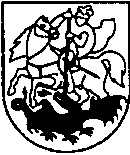 PRIENŲ RAJONO SAVIVALDYBĖS administracijosarchitektūros ir urbanistikos skyriusBiudžetinė įstaiga,  Laisvės a. 12, LT-59126 Prienai, tel. (8 319) 61 125, el. p. architektai@prienai.lt.Duomenys kaupiami ir saugomi Juridinių asmenų registre, kodas 288742590Prienų rajono savivaldybės tarybaiSPRENDIMO „DĖL KREIPIMOSI Į NACIONALINĖS ŽEMĖS TARNYBOS PRIE ŽEMĖS ŪKIO MINISTERIJOS PRIENŲ IR BIRŠTONO SKYRIŲ DĖL KITOS PASKIRTIES VALSTYBINĖS ŽEMĖS SKLYPO PERDAVIMO PRIENŲ RAJONO SAVIVALDYBEI VALDYTI, NAUDOTI IR DISPONUOTI JUO PATIKĖJIMO TEISE“ PROJEKTO AIŠKINAMASIS RAŠTAS2021-03-12        Parengto sprendimo projekto tikslai ir uždaviniai: Prašyti Nacionalinės žemės tarnybos prie Žemės ūkio ministerijos, kad perduotų Prienų rajono savivaldybei Nacionalinės žemės tarnybos prie Žemės ūkio ministerijos patikėjimo teise valdomą 4,3921 ha ploto kitos paskirties žemės sklypą, kurio unikalus Nr. 4400-5063-8418, esantį Prienų m., valdyti, naudoti ir disponuoti juo patikėjimo teise, kad būtų paprasčiau įteisinti žemės sklype įgyvendintų projektų sprendinius (t. y. aikštelių, pėsčiųjų takų ir kitų viešajam poilsiui skirtų objektų įrengimą).Siūlomos teisinio reguliavimo nuostatos:Pagal Lietuvos Respublikos vietos savivaldos įstatymo 16 straipsnio 2 dalies 27 punktą savivaldybės tarybos išimtinė kompetencija – sprendimų dėl savivaldybei priskirtos valstybinės žemės ir kito valstybės turto valdymo, naudojimo ir disponavimo juo patikėjimo teise priėmimas. Pagal Lietuvos Respublikos žemės įstatymo 7 straipsnio 2 dalies 1 punkto b papunktį valstybinės žemės sklypai gali būti perduodami savivaldybėms patikėjimo teise Vyriausybės nustatyta tvarka Nacionalinės žemės tarnybos vadovo sprendimu, suderintu su Lietuvos Respublikos žemės ūkio ministerija, viešojo naudojimo poilsio objektams.Lietuvos Respublikos Vyriausybės 2002 m. rugsėjo 10 d. nutarimu Nr. 1418 „Dėl Valstybinės žemės sklypų perdavimo valdyti, naudoti ir disponuoti jais patikėjimo teise savivaldybėms taisyklių patvirtinimo“ patvirtintos Valstybinės žemės sklypų perdavimo valdyti, naudoti ir disponuoti jais patikėjimo teise savivaldybėms taisyklės.Pagal Prienų rajono savivaldybės tarybos 2018 m. gruodžio 20 d. sprendimu Nr. T3-293 „Dėl pakoreguoto Prienų miesto bendrojo plano patvirtinimo“ patvirtinto  Prienų miesto bendrojo plano korektūrą (Teritorijų rezervavimo visuomenės poreikiams sprendinių brėžinys) pageidaujamas valdyti patikėjimo teise žemės sklypas, esantis Prienų mieste, numatytas visuomenės poreikiams, t. y. viešojo naudojimo poilsio objektams.Laukiami rezultatai: Perėmus sprendimo projekte nurodytą valstybinės žemės sklypą valdyti, naudoti ir disponuoti juo patikėjimo teise, būtų paprasčiau registruojami atnaujinti žemės sklypo kadastro duomenys Nekilnojamojo turto registre, įgyvendinus projektų sprendinius (pvz., įrengus pėsčiųjų takus, aikšteles ir kitus viešajam poilsiui skirtus objektus). Kiti sprendimui priimti reikalingi pagrindimai, skaičiavimai ar paaiškinimai:Šiame sklype įgyvendintas projektas „Dešiniosios Nemuno pakrantės kraštovaizdžio sutvarkymas Prienų miesto teritorijoje“ (projekto kodas 05.5.1-APVA-R-019-21-0011). Sklype įrengta pėsčiųjų takas, vaikų žaidimo aikštelė, suoliukai poilsiui (žemės sklypo vietos schema pridedama).Šiuo metu norint įteisinti įrengtus pėsčiųjų takus, aikšteles ir kitus viešajam poilsiui skirtus objektus reikia kreiptis į Nacionalinės žemės tarnybos prie Žemės ūkio ministerijos Prienų ir Birštono skyrių dėl tarpininkavimo įregistruojant naujus kadastro duomenis Nekilnojamojo turto registre, o tai užtrunka laiko. Patikėjimo teise valdomo sklypo kadastro duomenys atnaujinami tiesiogiai (be tarpininkų) kreipiantis į VĮ Registrų centrą.Lėšų poreikis (jeigu sprendimui įgyvendinti reikalingos lėšos):Lėšos nėra reikalingos. Lyginamasis variantas: Nepridedamas.Skyriaus vedėja 									Dalia JoneliūnienėAušra Žiurauskaitė, tel. (8 319) 61 127, el. p. ausra.ziurauskaite@prienai.lt